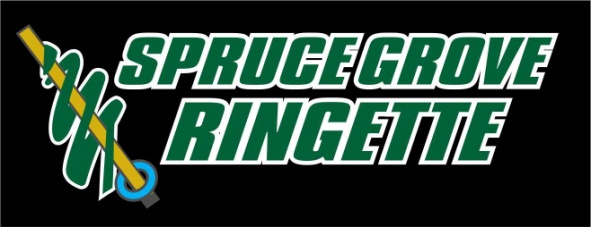 EXECUTIVE COMMITTEE MEETING Thursday - May 9, 2019 at 6:00 pm. Spruce Grove Public LibraryWELCOME AND CALL TO ORDERThe VP and Director of Operations called the meeting to order at 6:07 pm with the following in attendance:Brian Pedlar, VP and Director OperationsDana Cyrenne, Director of U10 Active Start and Step 1John St. Arnaud, Director of U14Shelley MacCallum, Director of U16Shauna Paisley-Cooper, Director of U19Michelle Viney, Director of Coaching Development & Coordinator of FundraisingKarie Nothof, Director of Player Development & AssessmentSebastian Fuhr, Coordinator of Goalie DevelopmentLynda Snider, Ice Acquisition & AllocationCREDENTIALS REPORT – ESTABLISH QUORUM8 voting members in attendance, quorum not established. ADOPTION OF AGENDA Unable to adopt.									 ADOPTION OF MINUTESUnable to adopt.FINANCIAL REPORTThe VP and Director Operations shared that a full Financial Report will be provided at the AGM on May 22, 2019 by the Auditor.DIRECTOR & COMMITTEE REPORTSThe Director of Coaching Development shared the following:A Goaltender Policy has now been drafted.  The document will come back to the June Board meeting for discussion.TRF’s will be added to the Coach/Manager Handbook for the 2019/20 season.Year-end Coach reviews & feedback have now been shared with all head coaches.  The VP and Director Operations will follow up with the Treasurer on the grant information for the upcoming season pertaining to ice allocation.NEW BUSINESSAGM PREP & BYLAW REVIEWThe VP and Director Operations asked if there were any questions regarding the AGM or Bylaw.  SUCCESSION PLANNINGThe VP and Director Operations shared the following board positions up for nomination at the upcoming AGM: Odd Year (2019) – Two Year TermsVice President and Director of Operations – according to by-laws, must come from current boardDirector of Administration (Secretary)Director of Registration (Registrar)Director of Coaching Development & AssessmentDirector of Officiating & Officiating DevelopmentDirector of U10 Active Start and Step 1Director of U12Director of U16Director of 18+ (Open)Coordinator of FundraisingCoordinator of Gaming (Bingo/Casino)Coordinator #1 of Special EventCoordinator #1 of Sweetheart Tournament Coordinator of Website & CommunicationCoordination of Equipment & Apparel Coordinator of AACoordinator of Goalie Development (new position)Coordinator of UAA (trial position)Coordinator of Evaluations (trial position)Vacant Positions, 1 year left on term (ends in 2020)President – according to the bylaw, must come from current board.  Director of Ice Acquisition & AllocationBLACK GOLD LEAGUE (BGL) AGM
The VP and Director of Operations shared that registration to attend the BGL AGM closes at midnight May 9, 2019 if you are planning to attend the AGM on May 11, 2019. YEAR-END DIRECTOR REPORTSThe VP and Director of Operations reminded Directors to have their year-end reports submitted by May 17, 2019 at noon. A reminder email will be sent along with an RSVP for attendance at the AGM.JERSEY UPDATE
An update will be provided at the June Board Meeting.PROVINCIAL HOST UPDATE 
The VP and Director of Operations gave a brief overview of the ice allocation and logistics of hosting the AA Provincials.  Lynda Snider will reach out to Ringette Alberta to confirm SGRA’s intention to host.FARMER’S DAYS PARADE FLOATA committee has been created to organize a float for the Farmer’s Days Parade.  More information will be provided by email from the commitee.ROUND TABLE DISCUSSIONSTopics to be added to the June Board Meeting:Evaluation Discussion for the 2019/20 SeasonOrdering Pinnies Dividers provided at the arenas for U10  Information Session to teach Coaches to set up the ice for U10The Coordinator of Goalie Development shared a Coach’s Handbook to Ringette Goaltending resource for use for the upcoming 2019/20 season.ADJOURNMENTThe VP and Director of Operations adjourned the meeting at 7:40 pm.